大同大學餐廳膳食衛生檢查結果檢查時間:112年10月6日(星期五)上午0900-1100時檢查人員:連靜慧營養師、鄭凌憶經理缺失項目: 上週(9月26日)衛生檢查缺失複查，請參閱表1。上週(9月26日)衛生檢查缺失複查和改善狀況照片，請參閱表2。本週個別餐廳缺失統計表，請參閱表3。本週個別餐廳缺失照片，請參閱表4。本週熱藏食物中心溫度檢測照片記錄，請參閱記錄表5。表1. 上週缺失統計表表2.上週檢查缺失改善照片表3.本週個別餐廳缺失統計表表4.本週檢查缺失照片表5.本週熱藏食物中心溫度檢測照片記錄敬陳總務長餐廳作業場所衛生管理複檢從業人員衛生管理複檢驗收及儲存衛生管理複檢其他複檢尚志滿月圓自助餐/中央廚房打菜工作臺和辣椒桶外觀不潔2.廚師後方放置調味料的工作架上不潔ok×食材桶蓋不潔ok9/25衛生自主表單未寫ok尚志麵＆飯尚志真元氣滷味未將留樣檢體送至健康中心專用冰箱ok尚志小綿羊快餐辣椒填裝日期未更新ok未將留樣檢體送至健康中心專用冰箱ok尚志壹而美早餐尚志OA咖啡茶飲經營99早餐調味料未標示有效日期ok1.9/25衛生自主表單未寫2.未將留樣檢體送至健康中心專用冰箱ok×經營玉福滷味冰箱門上不潔(已現場改善)ok經營想點未將留樣檢體送至健康中心專用冰箱ok經營大豐飯糰想點滷蛋需寫上入庫日期2.驗收表單需寫上驗收日期okok1.9/25衛生自主表單未寫2. 未將留樣檢體送至健康中心專用冰箱Ok未登錄經營八方雲集冷凍庫食材未覆蓋ok1.9/25衛生自主表單未寫2.未將留樣檢體送至健康中心專用冰箱okok滿月圓自助餐/中央廚房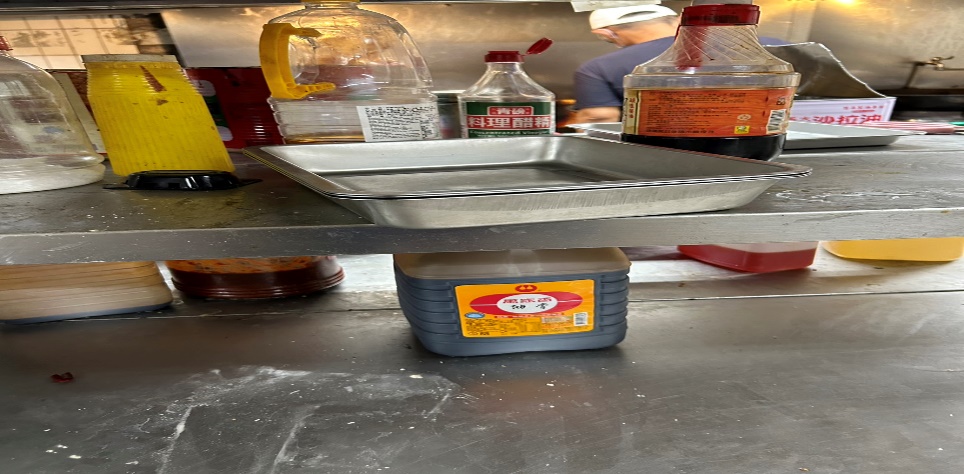 廚師後方放置調味料的工作架上不潔(未改善)大豐飯糰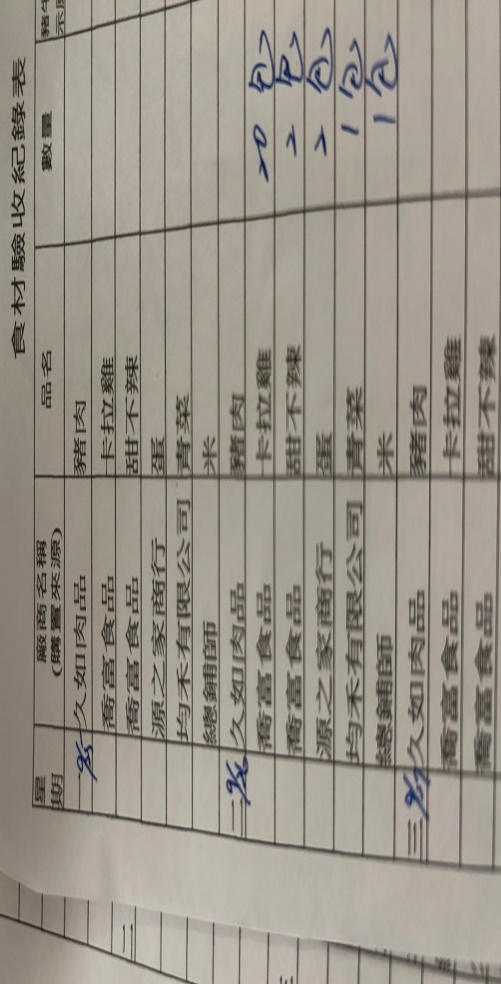 驗收表單需寫上驗收日期(已改善)大豐飯糰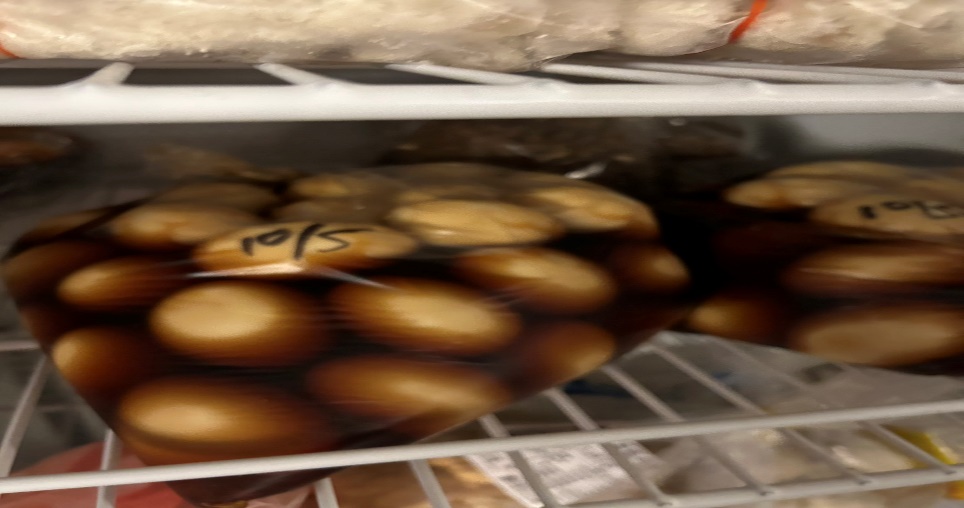 滷蛋需寫上入庫日期(已改善)滿月圓自助餐/中央廚房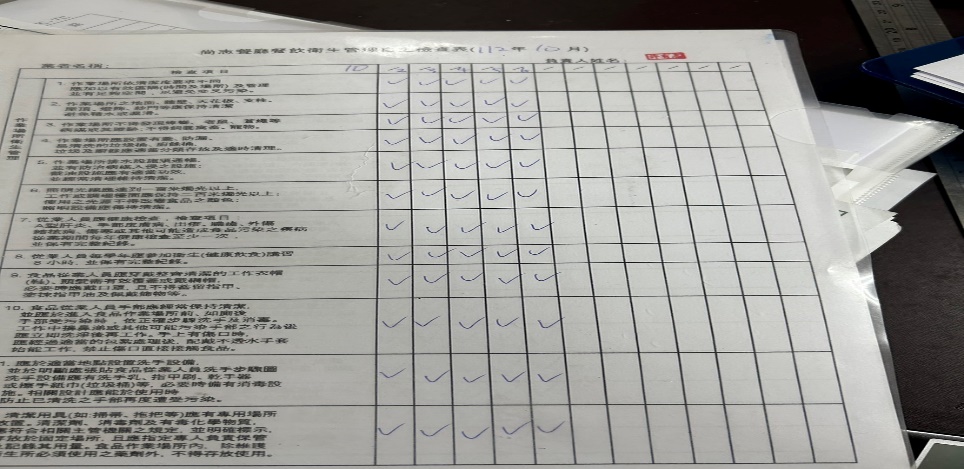 9/25衛生自主表單未寫(已改善)滿月圓自助餐/中央廚房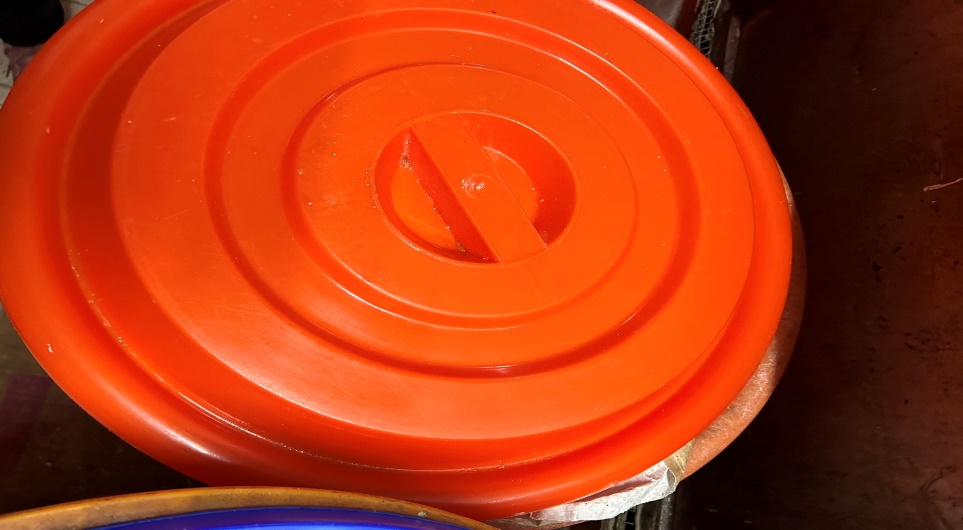 食材桶蓋不潔(已改善)八方雲集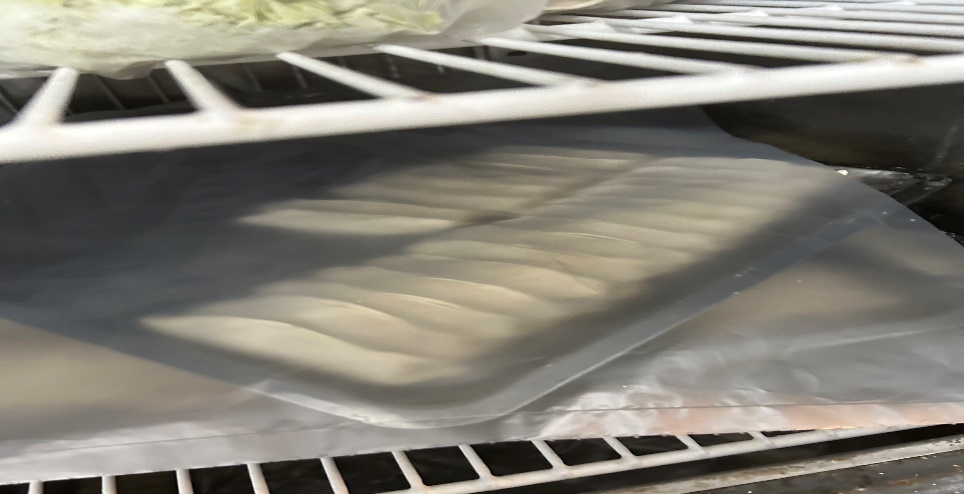 冷凍庫食材未覆蓋(已改善)99早餐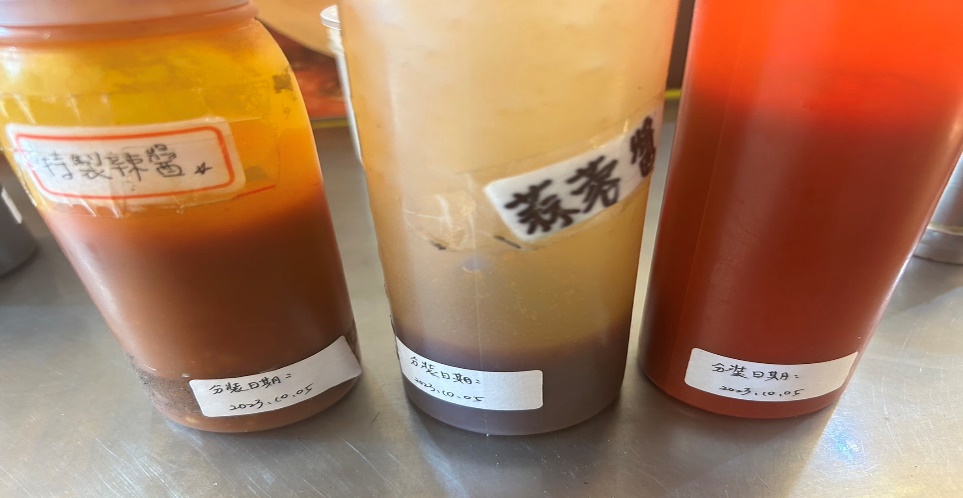 調味料未標示有效日期(已改善)真元氣滷味小綿羊快餐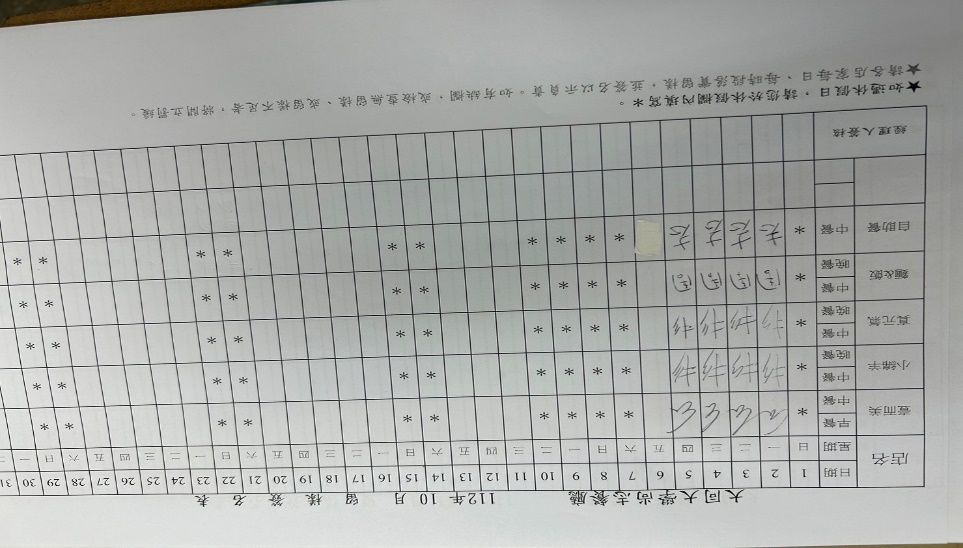 未將留樣檢體送至健康中心專用冰箱(已改善)99早餐想點大豐飯糰八方雲集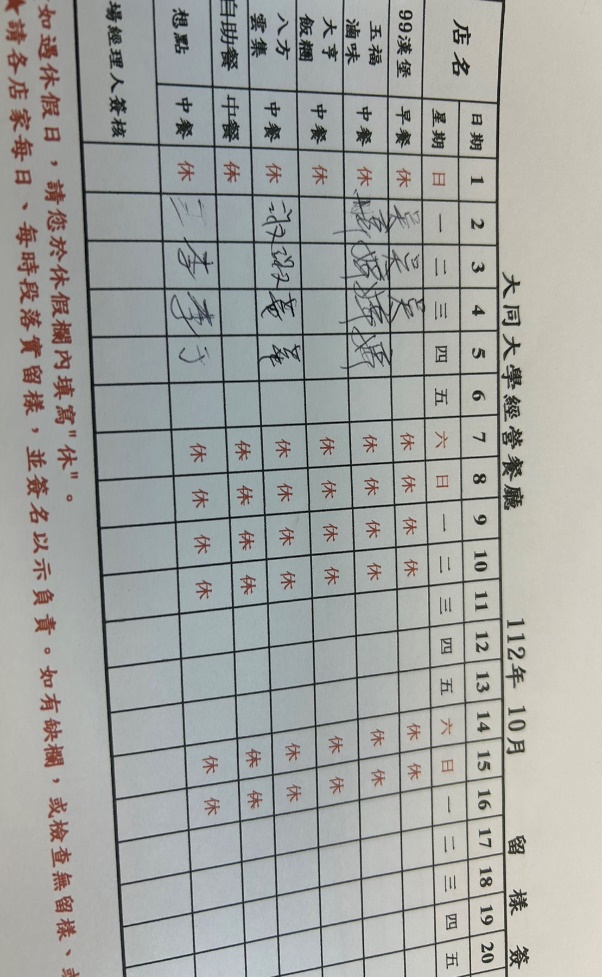 未將留樣檢體送至健康中心專用冰箱(大豐飯糰已送檢體但未登錄表單；99早餐10/5未送樣)餐廳作業場所衛生管理從業人員衛生管理驗收及儲存衛生管理其他尚志滿月圓自助餐/中央廚房飯鍋蓋內部不潔湯鍋蓋不潔地板不潔太濕水槽不潔冷藏庫食材未覆蓋(已現場改善)尚志麵＆飯尚志真元氣滷味尚志小綿羊快餐尚志壹而美早餐尚志OA咖啡茶飲經營99早餐經營玉福滷味經營想點經營大豐飯糰工作人員未戴口罩和帽子經營八方雲集滿月圓自助餐/中央廚房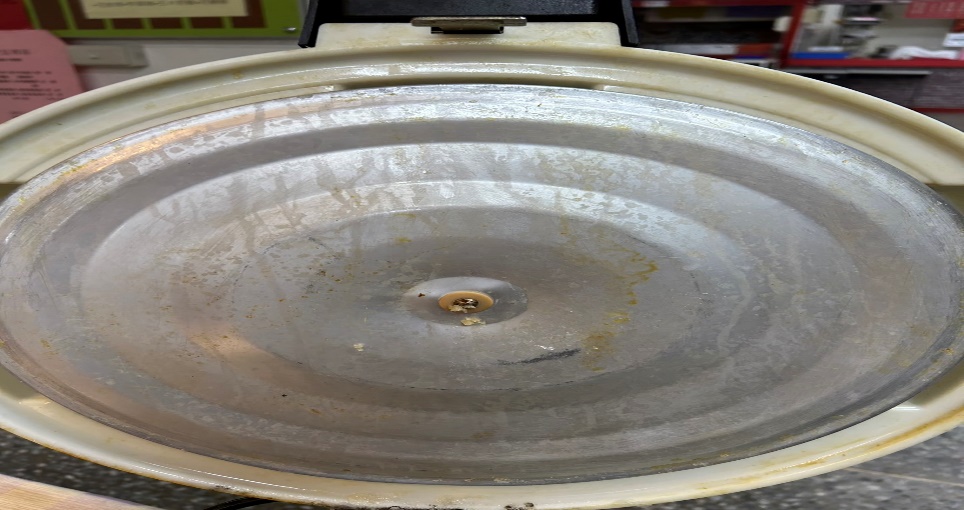 飯鍋蓋內部不潔滿月圓自助餐/中央廚房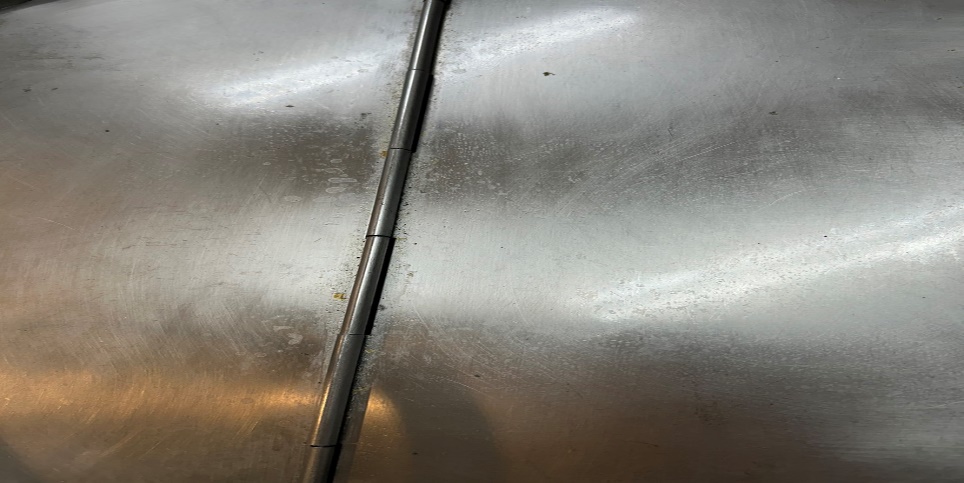 湯鍋蓋不潔滿月圓自助餐/中央廚房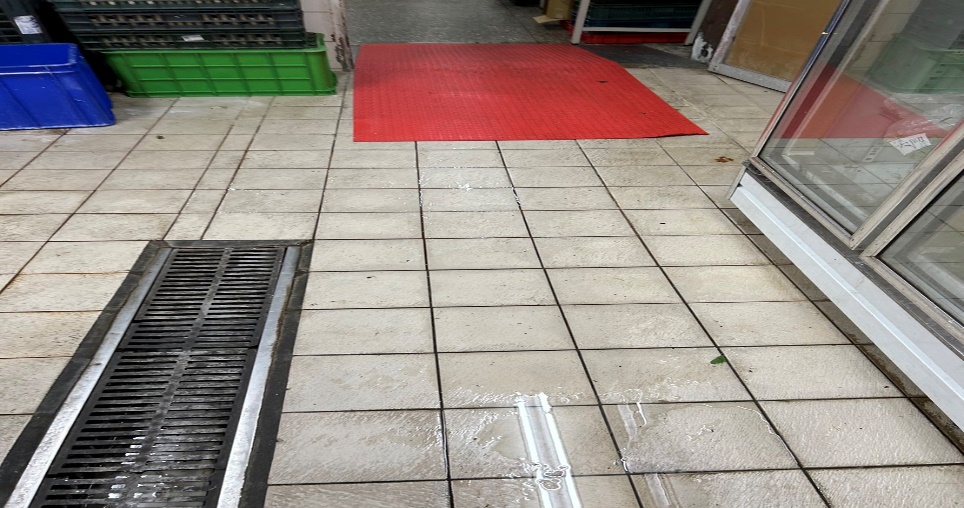 地板不潔太濕滿月圓自助餐/中央廚房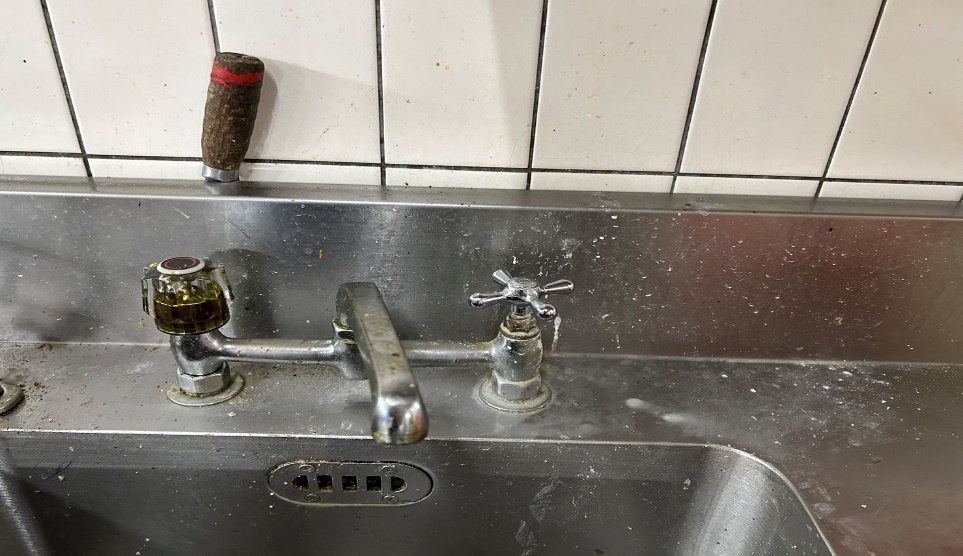 水槽不潔滿月圓自助餐/中央廚房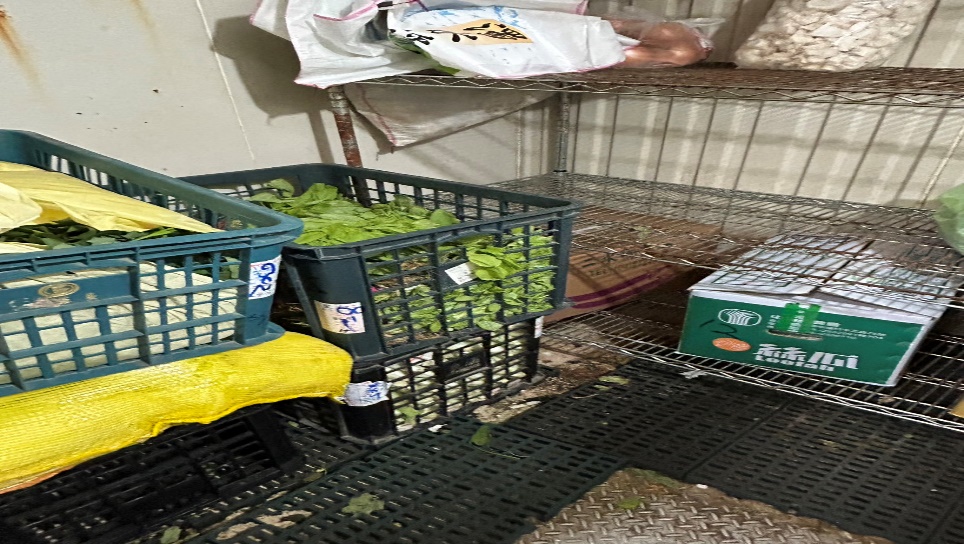 冷藏庫食材未覆蓋(已現場改善)餐廳/菜餚照片中心溫度滿月圓自助餐/中央廚房糖醋雞丁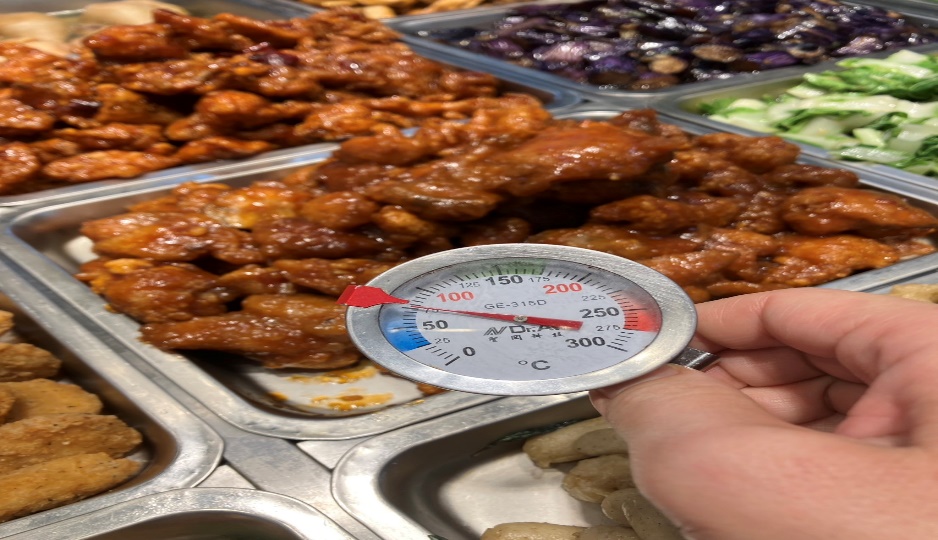 76℃ 承辦人總務處組長總務長